Attendance RequirementsSignaturesCorrespondence regarding CTE will be communicated through school e-mail and daily announcements.  Please check your email regularly and connect with Ms. Likness if you have questions regarding your CTE class.  Follow CTE Academy on Facebook & Instagram for up-to-date information!          I have read and agree to the above attendance requirements and transportation option for my/my student’s CTE class.  ____________________________________________________________________________________________________________________________________________________________________________________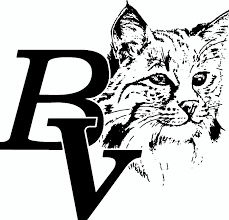 CTE Academy Attendance & Transportation ContractBrandon Valley High School’s discipline practices and policies apply to CTE courses.  I understand that I must follow the Sioux Falls School District schedule and procedures for my CTE class.  This may mean attending my CTE class on days that Brandon Valley does not have school and vice versa. The Sioux Falls School District Calendar can be found on the BV counselor webpage.  Click on the More tab and click on CTE Academy.   A parent phone call must be made to CTE Academy and BV high school office to excuse a student absence. An unexcused absence is when a parent or guardian does not call both schools to excuse their student. More than 2 unexcused absences will result in removal from CTE class and loss of credit.  An F will be entered on the student’s transcript for the CTE class.   I am not required to attend my CTE class when Brandon Valley cancels school due to weather.  See counselor website for late start and early releases.       I may be excused from my CTE Academy class for special events (homecoming, guest speakers, semester tests/testing etc.) at BVHS.  You will be notified when these days occur from Mr. Schlekeway, Mr. Freking or Ms. Likness.  They will connect with CTE to let them know of your absence.  TransportationFree transportation is provided to students from BVHS to CTE Academy and back to BVHS.  The bus leaves from the east side of the building at 7:00am for block 1 students and 12:50pm for block 3 students.  I can choose to drive myself to my CTE class and will be responsible for being on time.  Please indicate your student’s method of transportation:  ___________BUS     __________STUDENT DRIVINGStudent SignatureDateParent/Guardian SignatureDate